Wired Aerial Theatre The Higher Space 10 Cotton Street Liverpool L3 7DYMay 2017COMPANY ADMINISTRATOR RECRUITMENT Dear ApplicantThank you for your interest in the position of Company Administrator at Wired Aerial Theatre. We enclose some background information about the company and its activities, along with the Job Description and Person Specification for this role.  We would also be grateful if you would complete the enclosed equal opportunities form, and return it with your application.To apply for this role we would like you to send us your C.V., along with a covering letter (no longer than 2 sides of A4), explaining how you feel you would be able to undertake the key tasks outlined; also addressing the essential and desirable criteria in the personal specification as appropriate. Please note, that a C.V. arriving without a cover letter will not be considered.Please read through the enclosed information carefully, and return your completed application, marked Company Administrator - Private & Confidential to us at admin@wiredaerialtheatre.com The closing date for completed applications is: Monday 3rd July at 9am.  Interviews will be held on the week commencing on 10th July at The Higher Space. Good luck with your application, and thanks for your interest in Wired Aerial Theatre.All the best Wendy and Jamie OgilvieWendy and Jamie Ogilvie (Artistic and Technical Directors)General Information for Candidates Company Background: Wired Aerial Theatre creates and delivers inspirational aerial performance. Based in Liverpool at its centre for aerial excellence (The Higher Space) and touring nationally and internationally, the company delivers a varied programme of work including indoor and outdoor performance, education, training, workshops and consultancy. Wired Aerial Theatre is supported by Arts Council England and has been a National Portfolio Organisation since April 2015. We are currently making plans for the next 5 years and we are planning to expand our team to help us deliver our vision.Wired Aerial Theatre is a company limited by guarantee with a small Board of Directors. The company is led by its two founders and Directors, Artistic Director Wendy Ogilvie, and Technical Director Jamie Ogilvie. The post holder will work closely with the Directors, management team, and other staff members on administrative aspects of our artistic projects and education programmes. The role will be based at the company’s office in Liverpool with some travel occasionally required. The Candidate: We’re looking for someone with excellent communication, organisation and time management skills, someone who has prior experience of working in a fast-paced office environment. We require someone who has strong interpersonal skills, is capable of juggling multiple priorities, and who can work well under pressure. 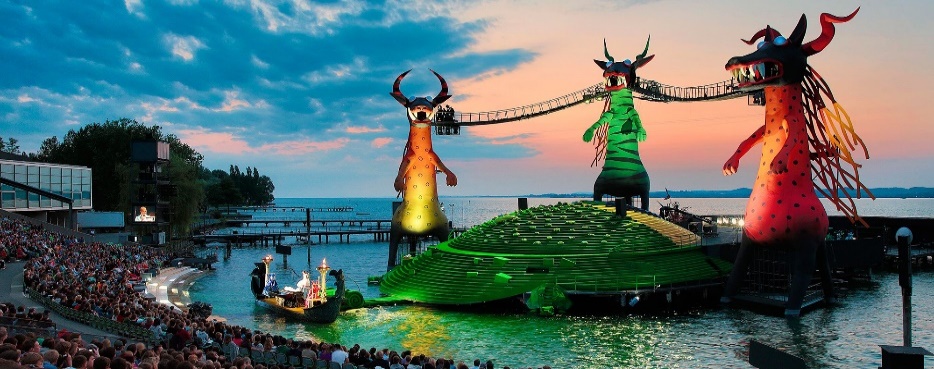 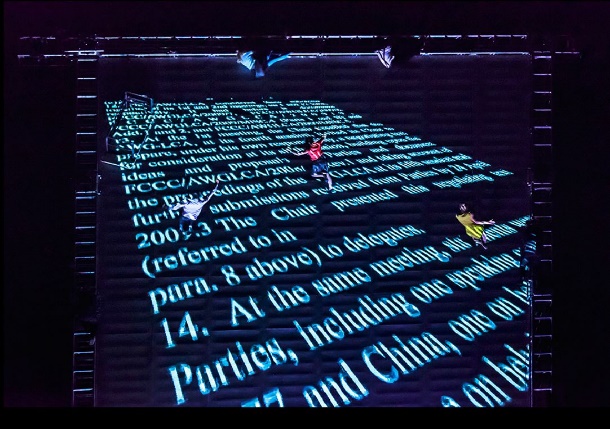 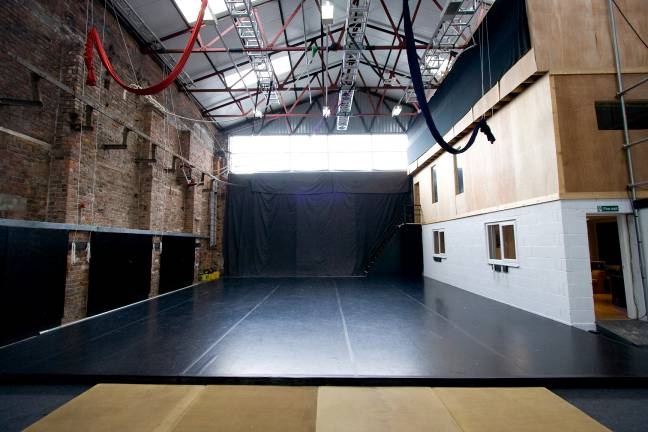 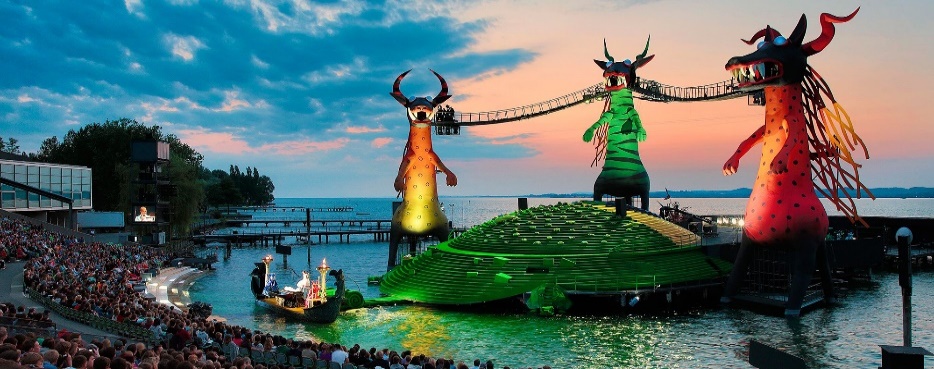 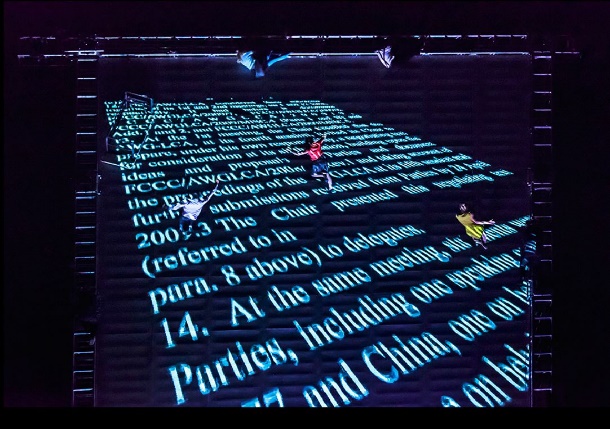 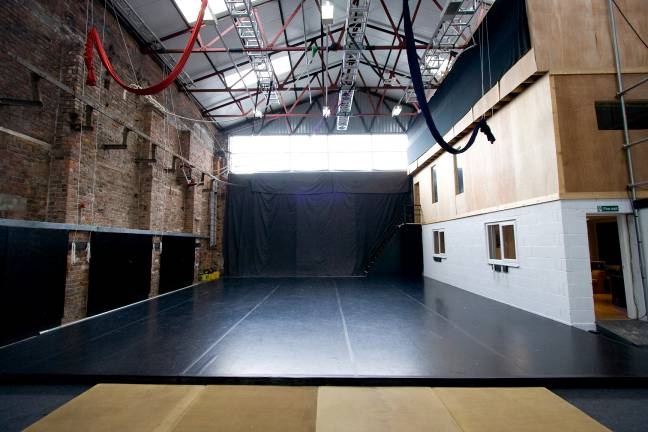 Key projects for 2017 and beyond:We are developing a range of exciting indoor and outdoor performance projects for the coming years, including:Touring of our large scale outdoor show, As the World TippedPioneering Education work Edge Hill and Liverpool Institute for the Performing Arts (LIPA) – Wired delivers aerial performance modules to students at these prestigious education centersThe Higher Space – Continuous development and programming of Wired’s center of aerial excellenceSmall /Middle scale outdoor work: development of new productions for touring to outdoor festivalsBregenz Opera – A 2-year contract in which Wired will supply an aerial team and offer consultancy for the aerial aspects of a new production for this internationally renowned Opera festival in Austria New large-scale work – Development of a new large-scale outdoor and Indoor show General company developmentOther consultancy, events and contracted projectsAccess: Our office has level access to the ground floor area and toilets. The office and kitchen area is on the first floor accessed by stairs. We welcome applications from disabled people but please note there are access restrictions in our building.For more information on Wired Aerial Theatre please visit: www.wiredaerialtheatre.comJob DescriptionTerms of Employment Applications:To apply please send your CV with a covering letter (no longer than 2 pages) explaining how you meet the requirements of this role to admin@wiredaerialtheatre.com Roles and Responsibilities:Administration:Provide administrative support to the Directors, General Manager and staff team Act as the first point of contact for general enquiries Respond to correspondence and requests via the telephone and emailOrganise meetings, circulating agendas and relevant papers, and taking minutesManage Wired’s digital and paper filing systemsEnsure office equipment is maintainedOversee accident and near miss reportsManage and maintain the company contact databaseDevelop good relationships with suppliers, clients, freelancers and tutorsBook company travel and accommodation Ensure stationary and consumables are replenishedAssist in data collection for funders reportingFinancial:Alongside the General Manager:Undertake elements of bookkeeping on the Free Agent software (this is much easier than traditional bookkeeping software such as Sage, and in-house training will be provided)Ensure that invoices and receipts are filed Request and log staff expensesLog workshop and hire income Hires, Events and Workshops:Alongside the General Manager, facilitate the external hiring of The Higher SpaceEnsure all visitors to The Higher Space complete booking, feedback and monitoring formsHandle workshop bookings, ensuring payments are receivedPrepare weekly registers and emergency contact sheets for class tutors Review feedback on report sheets and relay to Directors / Education Coordinator Assist with specific workshop activity as requested by the DirectorsMarketing: Assist the General Manager with the marketing and communication strategies including:Manage social media activity including Facebook, Twitter and InstagramDraft and distribute regular company newslettersManage and develop website content – ensuring all areas of the website are up-to-date with current activitiesManage the company’s image archiveOther Duties:Be responsible for The Higher Space keys and ensure they are logged accordinglyAttend company meetingsAttend in-house training and professional development sessions with the company Occasionally represent the company at events and regional networking meetings Such other duties as necessary to ensure the smooth running of Wired Aerial Theatre and The Higher SpacePerson SpecificationWe are looking for someone with the following aptitudes and experience:
Essential At least two years’ experience of working in an office environment ideally in an arts/events organisationExcellent verbal and written communication skillsExcellent organisational and time management skillsExperience of basic financial management Experience of basic marketing delivery including social media A problem solving, can-do attitudeAbility to use standard Microsoft IT packages, High levels of attention to detail Ability to work under pressure Ability to handle multiple projects, priorities and deadlines simultaneouslyAbility to work independently, unsupervised or in a team, to meet targets and deadlinesDesirable An interest in the arts and eventsExperience of bookkeeping systems – we use Free Agent (but in house training will be provided)Experience of design including Photoshop, Illustrator (or equivalent)Hold a current first aid certificate.Hold a valid driver’s licence Experience of working on festivals and eventsExperience of database managementA spoken second languageExperience of working with artists Equal Opportunities FormWired Aerial Theatre is committed to promoting equality of opportunity in its employment practices and aims to ensure that no potential or actual employee receives more or less favourable treatment on the grounds of race, colour, ethnic or national origins, marital status, sex, sexual orientation, age, disability or religious beliefs.  In order to monitor our policy and to assist its development, we would be grateful if you would complete this form and return it with your application. Completion of the form is voluntary. Returned forms will be separated from job applications and used solely for monitoring purposes.  The information collected will be treated in the strictest confidence and will be used only for the purpose of furthering and improving Wired Aerial Theatre’s equal opportunities policy.Post applied for:Gender:						MaleFemaleAge:18-2525-3435-4445-5455-6465+Ethnic origin:White BritishEnglishIrishWelshScottishAny other white background. Please state.Asian or Asian BritishAsian BangladeshiAsian IndianAsian PakistaniAny other Asian background. Please state.Black or Black BritishBlack AfricanBlack CaribbeanAny other Black background. Please state.Chinese or other ethnic groupChineseAny other. Please state.Dual heritage:Dual Asian and WhiteDual Black African and WhiteDual Black Caribbean and WhiteDual Chinese and WhiteAny other dual heritage background. Please state.Any other background. Please state.Do you consider yourself to have a disability?YESNOIf yes please state the nature of the disability.              Do you consider yourself to have a hidden disability?YESNOIf yes please state the nature of the disability.Please tell us where you saw this post advertised:THANK YOU FOR COMPLETING THIS FORMEmployer:Wired Aerial TheatreJob Title: 	Company Administrator Contract Type:1 year fixed term contract with likelihood of extension (subject to funding)Salary:£17-19,500, depending on experience (full time)Location:The Higher Space,10 Cotton Street, Liverpool, L3 7DYHours:Full time, 35hrs/week - office hours are 9am – 5pm. The responsibilities of the post may include some evening and weekend work from time to time (TOIL is offered)Notice Period:2 monthsResponsible to:General Manager Deadline:Monday 3rd July at 9amShortlisting:Candidates will be shortlisted and invited to interview by Thursday 6th JulyInterviews:Candidates will be invited to the Higher Space on the week commencing 10th July